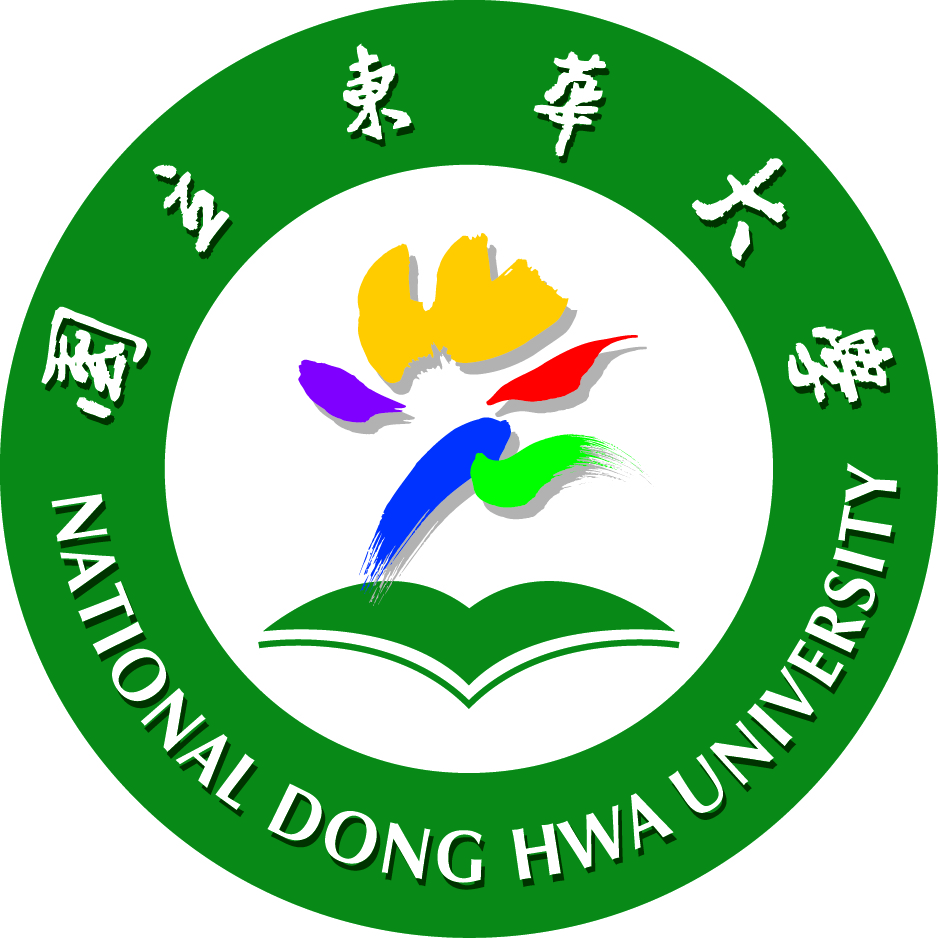 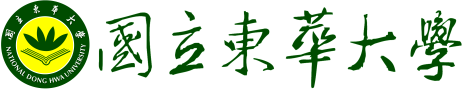 教育與潛能開發學系科學教育碩、博士班學生選修外所課程選課申請單申請人：                       申請日期：                     指導教授：                             召集人：                                 姓名學號選課學期                 學年度  第              學期                 學年度  第              學期                 學年度  第              學期                 學年度  第              學期                 學年度  第              學期                 學年度  第              學期代碼擬選修課程名稱學分數開課系所開課系所需至所外修課原因說明審查意見□同意□不同意備註經指導教授及班務會議通過後，本班學生得選修本校其他博士班相關課程，至多3學分。本系碩、博士生得提出申請，需於當學期開學一週內提出且經指導教授及班務會議通過後選修本校其他碩、博士班相關課程。若未經此一程序而逕自選修者，則其所選修之學分不予併入畢業學分數之採計。請檢附擬選修課程教學計畫表及課綱等相關課程資料，以利瞭解授課內容。備註經指導教授及班務會議通過後，本班學生得選修本校其他博士班相關課程，至多3學分。本系碩、博士生得提出申請，需於當學期開學一週內提出且經指導教授及班務會議通過後選修本校其他碩、博士班相關課程。若未經此一程序而逕自選修者，則其所選修之學分不予併入畢業學分數之採計。請檢附擬選修課程教學計畫表及課綱等相關課程資料，以利瞭解授課內容。備註經指導教授及班務會議通過後，本班學生得選修本校其他博士班相關課程，至多3學分。本系碩、博士生得提出申請，需於當學期開學一週內提出且經指導教授及班務會議通過後選修本校其他碩、博士班相關課程。若未經此一程序而逕自選修者，則其所選修之學分不予併入畢業學分數之採計。請檢附擬選修課程教學計畫表及課綱等相關課程資料，以利瞭解授課內容。備註經指導教授及班務會議通過後，本班學生得選修本校其他博士班相關課程，至多3學分。本系碩、博士生得提出申請，需於當學期開學一週內提出且經指導教授及班務會議通過後選修本校其他碩、博士班相關課程。若未經此一程序而逕自選修者，則其所選修之學分不予併入畢業學分數之採計。請檢附擬選修課程教學計畫表及課綱等相關課程資料，以利瞭解授課內容。備註經指導教授及班務會議通過後，本班學生得選修本校其他博士班相關課程，至多3學分。本系碩、博士生得提出申請，需於當學期開學一週內提出且經指導教授及班務會議通過後選修本校其他碩、博士班相關課程。若未經此一程序而逕自選修者，則其所選修之學分不予併入畢業學分數之採計。請檢附擬選修課程教學計畫表及課綱等相關課程資料，以利瞭解授課內容。備註經指導教授及班務會議通過後，本班學生得選修本校其他博士班相關課程，至多3學分。本系碩、博士生得提出申請，需於當學期開學一週內提出且經指導教授及班務會議通過後選修本校其他碩、博士班相關課程。若未經此一程序而逕自選修者，則其所選修之學分不予併入畢業學分數之採計。請檢附擬選修課程教學計畫表及課綱等相關課程資料，以利瞭解授課內容。備註經指導教授及班務會議通過後，本班學生得選修本校其他博士班相關課程，至多3學分。本系碩、博士生得提出申請，需於當學期開學一週內提出且經指導教授及班務會議通過後選修本校其他碩、博士班相關課程。若未經此一程序而逕自選修者，則其所選修之學分不予併入畢業學分數之採計。請檢附擬選修課程教學計畫表及課綱等相關課程資料，以利瞭解授課內容。